Alla Dirigente Scolastica dell’Istituto Comprensivo “Aldo Moro”Maddaloni (CE)Allegato ADomanda di partecipazione al  progetto Programma “Scuola Viva” – PR CAMPANIA FSE + 2021-2027 - Progetto “ I.C. Aldo Moro, una scuola da vivere” – Codice Ufficio: 113 CE CUP: E14C22001320002I sottoscritti  genitori	____________________  _________________________________________dell’alunno/a______________________________nato/a	il 	_______a	______	frequentante la classe	___sez.	____plesso ____________CHIEDONOdi far partecipare il/la proprio/a figlio/a alla selezione degli alunni per il progetto SCUOLA VIVA prima annualità, impegnandosi, se individuato/a, a far partecipare il proprio/a figlio/a agli incontri del progetto per tutto l’arco del suo svolgimento. L’inizio previsto per i moduli indicati è il 16 ottobre secondo il seguente schema: Si precisa che per il il modulo “Io chef” gli alunni dovranno essere accompagnati/prelevati presso la sede della Social School Chef sita al Viale delle industrie Caserta, dove si svolgeranno le attività del progetto. Data, ____________________________	Firma di entrambi i genitori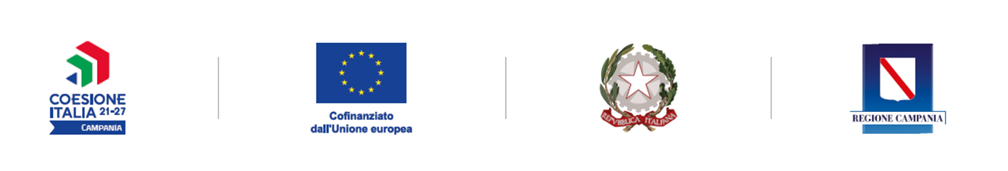 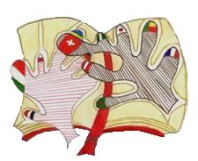 ISTITUTO COMPRENSIVO STATALE  “ALDO MORO”Scuola Infanzia, Primaria e S.S.1°Via R. Viviani n° 2 Maddaloni, CE – tel. 0823/ 435949- fax 0823/ 402625C.F. 93086020612PEC: ceic8av00r@pec.istruzione.it       e-mail:ceic8av00r@istruzione.it    sito www.aldomoromaddaloni.edu.itISTITUTO COMPRENSIVO STATALE  “ALDO MORO”Scuola Infanzia, Primaria e S.S.1°Via R. Viviani n° 2 Maddaloni, CE – tel. 0823/ 435949- fax 0823/ 402625C.F. 93086020612PEC: ceic8av00r@pec.istruzione.it       e-mail:ceic8av00r@istruzione.it    sito www.aldomoromaddaloni.edu.itPROGETTO “I.C. Aldo Moro, una scuola da vivere”PROGETTO “I.C. Aldo Moro, una scuola da vivere”PROGETTO “I.C. Aldo Moro, una scuola da vivere”PROGETTO “I.C. Aldo Moro, una scuola da vivere”PROGETTO “I.C. Aldo Moro, una scuola da vivere”PROGETTO “I.C. Aldo Moro, una scuola da vivere”PROGETTO “I.C. Aldo Moro, una scuola da vivere”PROGETTO “I.C. Aldo Moro, una scuola da vivere”TitoloTipologia ModuloSEDE DI SVOLGIMENTONumero OreGIORNO IN CALENDARIONumero Partecipanti SCELTAIndicare con la XMODULO 1IO CHEFCucinaSocial School Chef Viale delle industrie Caserta30 ore,  distribuite in 10 incontri da 3 ore cadaunoogni mercoledì, dalle 15,30 alle 18.3015/20 alunni classi 3^ S.S. I gradoMODULO 2TEATRANDO….INSIEMETeatroAuditorium Sede centrale30 ore,  distribuite in 10 incontri da 3 ore cadaunoogni venerdì  dalle 15,30 alle 18.3015/20 alunni  classi 5^ Scuola Primaria, Plessi PertiniDon Milani